BEMOWSKI  KONKURS  MATEMATYCZNO-PRZYRODNICZY„JESTEM DOBRY” Wyniki II etapu konkursuGratulujemy!!!!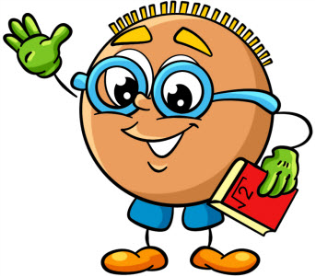 Lp.Nazwa szkołyklasaLiczba uzyskanych punktówLiczba uzyskanych punktówLiczba uzyskanych punktów%MiejsceLp.Nazwa szkołyklasaZespołowoMax 36p.IndywidualnieMax 14 p.ŁącznieMax 50 p.%1Szkoła Podstawowa 
nr  82VI C34104488I2Szkoła Podstawowa 
nr  321VI C229,531,563II3Szkoła Podstawowa
 nr  150VI C21103162III4Szkoła Podstawowa 
nr  301VI D20,59,53060IV5Szkoła Podstawowa
 nr  306VI A21,58,53060IV6Szkoła Podstawowa 
nr  316VI A25,54,53060IV